3GPP TSG-RAN2 Meeting # 119-e	R2-220 E-meeting, August 15th - August 26thStart ChangeContentsForeword	41	Scope	62	References	63	Definitions of terms, symbols and abbreviations	63.1	Terms	63.2	Abbreviations	64	General	74.1	Introduction	74.2	SRAP architecture	74.2.1	General	74.2.2	SRAP entities	74.3	Services	94.3.1	Services provided to upper layers	94.3.2	Services expected from lower layers	104.4	Functions	104.5	Configurations	105	Procedures	105.1	SRAP entity handling	105.1.1	SRAP entity establishment	105.1.2	SRAP entity release	105.2	DL Data transfer	115.2.1	Receiving operation of U2N Relay UE	115.2.2	Transmitting operation of U2N Relay UE	115.2.2.1	Egress link determination	115.2.2.2	Egress RLC channel determination	115.2.3	Receiving operation of U2N Remote UE	115.3	UL Data transfer	125.3.1	Transmitting operation of U2N Remote UE	125.3.1.1	UE ID and BEARER ID field determination	125.3.1.2	Egress RLC channel determination	125.3.2	Receiving operation of U2N Relay UE	125.3.3	Transmitting operation of U2N Relay UE	125.3.3.1	UE ID and BEARER ID field determination	135.3.3.2	Egress RLC channel determination	135.4	Handling of unknown, unforeseen, and erroneous protocol data	136	Protocol data units, formats, and parameters	136.1	Protocol data units	136.1.1	Data PDU	136.2	Formats	136.2.1	General	136.2.2	Data PDU	146.3	Parameters	146.3.1	General	146.3.2	UE ID	146.3.3	BEARER ID	146.3.4	Data	146.3.5	R	146.3.6	D/C	14Annex A (informative): Change history	16ForewordThis Technical Specification has been produced by the 3rd Generation Partnership Project (3GPP).The contents of the present document are subject to continuing work within the TSG and may change following formal TSG approval. Should the TSG modify the contents of the present document, it will be re-released by the TSG with an identifying change of release date and an increase in version number as follows:Version x.y.zwhere:x	the first digit:1	presented to TSG for information;2	presented to TSG for approval;3	or greater indicates TSG approved document under change control.y	the second digit is incremented for all changes of substance, i.e. technical enhancements, corrections, updates, etc.z	the third digit is incremented when editorial only changes have been incorporated in the document.In the present document, modal verbs have the following meanings:shall	indicates a mandatory requirement to do somethingshall not	indicates an interdiction (prohibition) to do somethingThe constructions "shall" and "shall not" are confined to the context of normative provisions, and do not appear in Technical Reports.The constructions "must" and "must not" are not used as substitutes for "shall" and "shall not". Their use is avoided insofar as possible, and they are not used in a normative context except in a direct citation from an external, referenced, non-3GPP document, or so as to maintain continuity of style when extending or modifying the provisions of such a referenced document.should	indicates a recommendation to do somethingshould not	indicates a recommendation not to do somethingmay	indicates permission to do somethingneed not	indicates permission not to do somethingThe construction "may not" is ambiguous and is not used in normative elements. The unambiguous constructions "might not" or "shall not" are used instead, depending upon the meaning intended.can	indicates that something is possiblecannot	indicates that something is impossibleThe constructions "can" and "cannot" are not substitutes for "may" and "need not".will	indicates that something is certain or expected to happen as a result of action taken by an agency the behaviour of which is outside the scope of the present documentwill not	indicates that something is certain or expected not to happen as a result of action taken by an agency the behaviour of which is outside the scope of the present documentmight	indicates a likelihood that something will happen as a result of action taken by some agency the behaviour of which is outside the scope of the present documentmight not	indicates a likelihood that something will not happen as a result of action taken by some agency the behaviour of which is outside the scope of the present documentIn addition:is	(or any other verb in the indicative mood) indicates a statement of factis not	(or any other negative verb in the indicative mood) indicates a statement of factThe constructions "is" and "is not" do not indicate requirements.1	ScopeThe present document provides description of the Sidelink Relay Adaptation Protocol (SRAP).2	ReferencesThe following documents contain provisions which, through reference in this text, constitute provisions of the present document.-	References are either specific (identified by date of publication, edition number, version number, etc.) or non-specific.-	For a specific reference, subsequent revisions do not apply.-	For a non-specific reference, the latest version applies. In the case of a reference to a 3GPP document (including a GSM document), a non-specific reference implicitly refers to the latest version of that document in the same Release as the present document.[1]	3GPP TR 21.905: "Vocabulary for 3GPP Specifications".[2]	3GPP TS 38.300: "NG Radio Access Network; Overall description".[3]	3GPP TS 38.331: "NR Radio Resource Control (RRC); Protocol Specification".[4]	3GPP TS 38.322: "NR Radio Link Control (RLC) protocol specification".[5]	3GPP TS 38.323: "NR; Packet Data Convergence Protocol (PDCP) specification".3	Definitions of terms, symbols and abbreviations3.1	TermsFor the purposes of the present document, the terms given in TR 21.905 [1] and the following apply. A term defined in the present document takes precedence over the definition of the same term, if any, in TR 21.905 [1].Egress RLC channel: a RLC channel on which a packet is transmitted by a U2N Relay UE, a U2N Remote UE or a network node.Egress link: a radio link on which a packet is transmitted by a U2N Relay UE, a U2N Remote UE or a network node.Ingress RLC channel: a RLC channel on which a packet is received from a U2N Relay UE, a U2N Remote UE or a network node.Ingress link: a radio link on which a packet is received from a U2N Relay UE, a U2N Remote UE or a network node.U2N Relay UE: a UE that provides functionality to support connectivity to the network for U2N Remote UE(s).U2N Remote UE: a UE that communicates with the network via a U2N Relay UE.3.2	AbbreviationsFor the purposes of the present document, the abbreviations given in TR 21.905 [1] and the following apply. An abbreviation defined in the present document takes precedence over the definition of the same abbreviation, if any, in TR 21.905 [1].SRAP	Sidelink Relay Adaptation ProtocolU2N	UE-to-Network4	General4.1	IntroductionThe objective is to describe the SRAP architecture and the SRAP entities from a functional point of view.4.2	SRAP architecture4.2.1	GeneralThis clause describes a model of the SRAP, i.e., it does not specify or restrict implementations.4.2.2	SRAP entitiesFigure 4.2.2-1 represents one possible structure for the SRAP sublayer. The figure is based on the radio interface protocol architecture defined in TS 38.300 [2].Figure 4.2.2-1: SRAP structure overviewOn the U2N Relay UE, the SRAP sublayer contains one SRAP entity at Uu interface and a separate collocated SRAP entity at the PC5 interface. On the U2N Remote UE, the SRAP sublayer contains only one SRAP entity at the PC5 interface.Each SRAP entity has a transmitting part and a receiving part. Across the PC5 interface, the transmitting part of the SRAP entity at the U2N Remote UE has a corresponding receiving part of an SRAP entity at the U2N Relay UE, and vice versa. Across the Uu interface, the transmitting part of the SRAP entity at the U2N Relay UE has a corresponding receiving part of an SRAP entity at the gNB, and vice versa.Figure 4.2.2-2 and Figure 4.2.2-3 represents the functional view of the SRAP entity for the SRAP sublayer at PC5 interface and at Uu interface respectively.Figure 4.2.2-2: Example of functional view of SRAP sublayer at PC5 interfaceFigure 4.2.2-3: Example of functional view of SRAP sublayer at Uu interfaceIn the example of Figure 4.2.2-2 and Figure 4.2.2-3, at relay UE:-	The receiving part on the SRAP entity of Uu interface delivers SRAP Data PDUs to the transmitting part on the collocated SRAP entity of PC5 interface, and the receiving part on the SRAP entity of PC5 interface delivers SRAP Data PDUs to the transmitting part on the collocated SRAP entity of Uu interface, except for data packet for SRB0 (i.e., received from SL-RLC0 as specified in TS 38.331 [3]). As an alternative, the receiving part may deliver SRAP SDUs to the transmitting part on the collocated SRAP entity. When passing SRAP SDUs, the receiving part removes the SRAP header and the transmitting part adds the SRAP header with the same SRAP header content as carried on the SRAP Data PDU header prior to removal. Passing SRAP SDUs in this manner is therefore functionally equivalent to passing SRAP Data PDUs, in implementation. The following specification therefore refers to the passing of SRAP data packets.-	For data packet corresponding to SRB0, the receiving part on the SRAP entity of PC5 interface delivers SRAP SDUs to the transmitting part on the collocated SRAP entity of Uu interface, and the transmitting part on the SRAP entity of Uu interface adds the SRAP header in accordance with clause 5.3.3.-	For data packet  SRB0, the receiving part on the SRAP entity of Uu interface delivers SRAP Data PDUs to the transmitting part on the collocated SRAP entity of PC5 interface, and the transmitting part on the SRAP entity of PC5 interface removes the SRAP header in accordance with clause 5.2.2.4.3	Services4.3.1	Services provided to upper layersThe following services are provided by the SRAP sublayer to upper layers:-	Data transfer.4.3.2	Services expected from lower layersAn SRAP sublayer expects the following services from lower layers per RLC entity (for a detailed description see TS 38.322 [4]):-	Acknowledged data transfer service;-	Unacknowledged data transfer service.4.4	FunctionsThe SRAP sublayer supports the following functions:-	Data transfer;-	Determination of UE ID field and BEARER ID field for data packets;-	Determination of egress link;-	Determination of egress RLC channel.4.5	ConfigurationsThe configuration of the SRAP entity for U2N Remote UE includes:-	Mapping from a radio bearer identified by BEARER ID field to egress PC5 Relay RLC channel via RRC;-	The local identity via RRC.The configuration of the SRAP entity for U2N Relay UE includes:-	The local identity for each U2N Remote UE via RRC;-	Mapping from UE ID field and BEARER ID field to egress Uu Relay RLC channel for each U2N Remote UE via RRC;-	Mapping from UE ID field and BEARER ID field to egress PC5 Relay RLC channel for each U2N Remote UE via RRC.5	Procedures5.1	SRAP entity handling5.1.1	SRAP entity establishmentWhen upper layers request establishment of an SRAP entity, UE shall:-	establish an SRAP entity;-	follow the procedures in clause 5.5.1.2	SRAP entity releaseWhen upper layers request release of an SRAP entity, UE shall:-	release the SRAP entity and the related SRAP configurations.5.2	DL Data transfer5.2.1	Receiving operation of U2N Relay UEUpon receiving an SRAP Data PDU from lower layer, the receiving part of the SRAP entity on the Uu interface of U2N Relay UE shall:-	deliver the SRAP data packet to the transmitting part of the collocated SRAP entity on the PC5 interface.5.2.2	Transmitting operation of U2N Relay UEThe transmitting part of the SRAP entity on the PC5 interface of U2N Relay UE receives SRAP data packets from the receiving part of the SRAP entity on the Uu interface of the same U2N Relay UE.When the transmitting part of the SRAP entity on the PC5 interface has an SRAP Data PDU to transmit, the transmitting part of the SRAP entity on the PC5 interface shall:-	Determine the egress link in accordance with clause 5.2.2.1;-	Determine the egress RLC channel in accordance with clause 5.2.2.2;-	if the SRAP Data PDU is for SRB0 (the BEARER ID field is 0, and  based on sl-EgressRLC-ChannelUu):-	Removes the SRAP header from the SRAP Data PDU;-	Submit this SRAP Data PDU to the determined egress RLC channel of the determined egress link.5.2.2.1	Egress link determinationFor a SRAP Data PDU to be transmitted, SRAP entity shall:-	if there is an entry in sl-SRAP-Config-Relay, whose sl-LocalIdentity matches the UE ID field in SRAP Data PDU:-	Determine the egress link on PC5 interface corresponding to sl-L2Identity-Remote configured for the concerned sl-LocalIdentity as specified in TS 38.331 [3].5.2.2.2	Egress RLC channel determinationFor a SRAP Data PDU to be transmitted, the SRAP entity shall:-	if the SRAP Data PDU is for SRB0 (the BEARER ID field is 0 and  based on sl-EgressRLC-ChannelUu):-	Determine the egress PC5 Relay RLC channel in the determined egress link corresponding to logicalChannelIdentity for SL-RLC0 as specified in TS 38.331 [3];-	else if there is an entry in sl-SRAP-Config-Relay, whose sl-LocalIdentity matches the UE ID field in SRAP Data PDU, which includes an sl-RemoteUE-RB-Identity that matches the SRB identity or DRB identity of the SRAP Data PDU determined by the BEARER ID field (SRB and DRB are differentiated based on sl-RemoteUE-RB-Identity associated with the sl-EgressRLC-ChannelUu):-	Determine the egress PC5 Relay RLC channel in the determined egress link corresponding to sl-EgressRLC-ChannelPC5 configured for the concerned sl-LocalIdentity and concerned sl-RemoteUE-RB-Identity as specified in TS 38.331 [3].5.2.3	Receiving operation of U2N Remote UEUpon receiving an SRAP Data PDU from lower layer, the receiving part of the SRAP entity shall:-	if the SRAP Data PDU is not for SRB0 (not received from SL-RLC0 as specified in TS 38.331 [3]):-	remove the SRAP header of this SRAP Data PDU and deliver the SRAP SDU to upper layer corresponding to the BEARER ID field of this SRAP Data PDU (SRB and DRB are differentiated based on sl-RemoteUE-RB-Identity associated with the sl-EgressRLC-ChannelPC5, and for DRB, the upper layer entity for BEARER ID plus 1);-	else:-	deliver the SRAP SDU (i.e., same as SRAP PDU for SRB0) to upper layer, i.e., RRC layer entity (TS 38.331 [3]).5.3	UL Data transfer5.3.1	Transmitting operation of U2N Remote UEThe transmitting part of the SRAP entity on the PC5 interface of U2N Remote UE can receive SRAP SDU from upper layer, and constructs SRAP Data PDU as needed (see clause 4.2.2).Upon receiving an SRAP SDU from upper layer, the transmitting part of the SRAP entity on the PC5 interface shall:-	if the SRAP SDU is not for SRB0:-	Determine the UE ID field and BEARER ID field in accordance with clause 5.3.1.1;-	Construct an SRAP Data PDU with SRAP header, where the UE ID field and BEARER ID field are set to the determined values, in accordance with clause 6.2.2;-	else:-	Construct an SRAP Data PDU without SRAP header in accordance with clause 6.2.2.-	Determine the egress RLC channel in accordance with clause 5.3.1.2;-	Submit this SRAP Data PDU to the determined egress RLC channel.5.3.1.1	UE ID field and BEARER ID field determinationFor an SRAP SDU received from upper layer, the SRAP entity shall:-	Determine the UE ID field corresponding to sl-LocalIdentity, configured as specified in TS 38.331 [3];-	Determine the BEARER ID field corresponding to SRB identity for SRB (i.e., set the BEARER ID field to srb-Identity), or corresponding to DRB identity minus 1 for DRB (i.e., set the BEARER ID field to drb-Identity minus 1), from which the SRAP SDU is received, configured as specified in TS 38.331 [3].5.3.1.2	Egress RLC channel determinationFor a SRAP Data PDU to be transmitted, the SRAP entity shall:-	if the SRAP Data PDU is for SRB0:-	Determine the egress PC5 Relay RLC channel in the link with U2N Relay UE corresponding to logicalChannelIdentity for SL-RLC0 as specified in TS 38.331 [3];-	else if there is an entry in sl-SRAP-Config-Remote, whose sl-RemoteUE-RB-Identity matches the SRB identity or DRB identity of the SRAP Data PDU:-	Determine the egress PC5 Relay RLC channel of the link with U2N Relay UE corresponding to sl-EgressRLC-ChannelPC5 configured for the concerned sl-RemoteUE-RB-Identity as specified in TS 38.331 [3].5.3.2	Receiving operation of U2N Relay UEUpon receiving an SRAP Data PDU from lower layer, the receiving part of the SRAP entity on the PC5 interface shall:-	deliver the SRAP data packet to the transmitting part of the collocated SRAP entity on the Uu interface.5.3.3	Transmitting operation of U2N Relay UEThe transmitting part of the SRAP entity on the Uu interface of U2N Relay UE can receive SRAP data packets from the receiving part of the SRAP entity on the PC5 interface of the same U2N Relay UE, and construct SRAP Data PDUs as needed (see clause 4.2.2).Upon receiving SRAP data packet from the receiving part on the collocated SRAP entity on the PC5 interface, the transmitting part of the SRAP entity on the Uu interface shall:-	if the SRAP Data PDU is received from SL-RLC0 as specified in TS 38.331 [3]:-	Determine the UE ID field and BEARER ID field in accordance with clause 5.3.3.1;-	Construct an SRAP Data PDU with SRAP header, where the UE ID field and BEARER ID field are set to the determined values, in accordance with clause 6.2.2;-	Determine the egress RLC channel in accordance with clause 5.3.3.2;-	Submit this SRAP Data PDU to the determined egress RLC channel.5.3.3.1	UE ID field and BEARER ID field determinationFor an SRAP Data PDU received from SL-RLC0 as specified in TS 38.331 [3], the SRAP entity shall:-	if there is an entry in sl-RemoteUE-ToAddModList, whose sl-L2Identity-Remote matches the Layer-2 ID of the remote UE from which the SRAP Data PDU is received:-	Determine the UE ID field corresponding to sl-LocalIdentity configured for the concerned sl-L2Identity-Remote as specified in TS 38.331 [3];-	Determine the BEARER ID field as 0 (i.e., set BEARER ID field as 0).5.3.3.2	Egress RLC channel determinationFor a SRAP Data PDU to be transmitted, the SRAP entity shall:-	if there is an entry in sl-SRAP-Config-Relay, whose sl-LocalIdentity matches the UE ID field in SRAP Data PDU, and which includes an sl-RemoteUE-RB-Identity matches SRB identity or DRB identity of the SRAP Data PDU determined by the BEARER ID field (SRB and DRB are differentiated based on sl-RemoteUE-RB-Identity associated with the sl-EgressRLC-ChannelPC5):-	Determine the egress Uu Relay RLC channel corresponding to sl-EgressRLC-ChannelUu configured for the concerned sl-LocalIdentity and concerned sl-RemoteUE-RB-Identity as specified in TS 38.331 [3].5.4	Handling of unknown, unforeseen, and erroneous protocol dataFor U2N Remote UE, when a SRAP Data PDU with SRAP header that contains a UE ID field or BEARER ID field which is not included in sl-SRAP-Config-Remote  is received, the SRAP entity shall:-	discard the received SRAP Data PDU.For U2N Relay UE, when a SRAP Data PDU with SRAP header that contains a UE ID field or BEARER ID field which is not included in sl-SRAP-Config-Relay is received except that the SRAP Data PDU from SL-RLC1 as specified in TS 38.331 [3] is the first SRAP Data PDU received from a U2N Remote UE, or when a SRAP Data PDU that contains a UE ID which does not match the concerned sl-LocalIdentity corresponding to sl-L2Identity-Remote of the ingress link is received by U2N Relay UE, the SRAP entity shall:-	discard the received SRAP Data PDU.6	Protocol data units, formats, and parameters6.1	Protocol data units6.1.1	Data PDUThe SRAP Data PDU is used to convey the following with or without the PDU header:-	upper layer data.6.2	Formats6.2.1	GeneralAn SRAP Data PDU is a bit string that is byte aligned (i.e. multiple of 8 bits) in length. The formats of SRAP Data PDUs are described in clause 6.2.2 and their parameters are described in clause 6.3.6.2.2	Data PDUFigure 6.2.2-1 shows the format of the SRAP Data PDU with SRAP header being configured. This SRAP Data PDU format is applicable to SRAP SDU except those for SRB0 delivered over PC5 interface.Figure 6.2.2-1: SRAP Data PDU format with SRAP headerFigure 6.2.2-2 shows the format of the SRAP Data PDU consisting only of a data field without any SRAP header. This SRAP Data PDU format is applicable to SRAP SDU for SRB0 delivered over PC5 interface.Figure 6.2.2-2: SRAP Data PDU format without SRAP header6.3	Parameters6.3.1	GeneralIf not otherwise mentioned in the definition of each field the bits in the parameters shall be interpreted as follows: the left most bit is the first and most significant and the right most bit is the last and least significant bit.Unless otherwise mentioned, integers are encoded in standard binary encoding for unsigned integers. In all cases the bits appear ordered from MSB to LSB when read in the PDU.6.3.2	UE IDLength: 8 bits.This field carries local identity of U2N Remote UE.6.3.3	BEARER IDLength: 5 bits.This field carries Uu radio bearer identity for U2N Remote UE.6.3.4	DataLength: VariableThis field carries the SRAP SDU (i.e. PDCP PDU or RRC PDU).6.3.5	RLength: 1 bitReserved. In this release, reserved bits shall be set to 0. Reserved bits shall be ignored by the receiver.6.3.6	D/CLength: 1 bitThis field indicates whether the corresponding SRAP PDU is an SRAP Data PDU or an SRAP Control PDU (not used in this release).Table 6.3.6-1: D/C fieldAnnex A (informative):
Change historyEnd of ChangeCR-Form-v12.2CR-Form-v12.2CR-Form-v12.2CR-Form-v12.2CR-Form-v12.2CR-Form-v12.2CR-Form-v12.2CR-Form-v12.2CR-Form-v12.2CHANGE REQUESTCHANGE REQUESTCHANGE REQUESTCHANGE REQUESTCHANGE REQUESTCHANGE REQUESTCHANGE REQUESTCHANGE REQUESTCHANGE REQUEST38.351CR0009revCurrent version:17.1.0For HELP on using this form: comprehensive instructions can be found at 
http://www.3gpp.org/Change-Requests.For HELP on using this form: comprehensive instructions can be found at 
http://www.3gpp.org/Change-Requests.For HELP on using this form: comprehensive instructions can be found at 
http://www.3gpp.org/Change-Requests.For HELP on using this form: comprehensive instructions can be found at 
http://www.3gpp.org/Change-Requests.For HELP on using this form: comprehensive instructions can be found at 
http://www.3gpp.org/Change-Requests.For HELP on using this form: comprehensive instructions can be found at 
http://www.3gpp.org/Change-Requests.For HELP on using this form: comprehensive instructions can be found at 
http://www.3gpp.org/Change-Requests.For HELP on using this form: comprehensive instructions can be found at 
http://www.3gpp.org/Change-Requests.For HELP on using this form: comprehensive instructions can be found at 
http://www.3gpp.org/Change-Requests.Proposed change affects:UICC appsMEXRadio Access NetworkXCore NetworkTitle:	Source to WG:Source to TSG:Work item code:NR_SL_relay_enh-CoreNR_SL_relay_enh-CoreNR_SL_relay_enh-CoreNR_SL_relay_enh-CoreNR_SL_relay_enh-CoreDate:Date:Date:Category:FRelease:Release:Release:Use one of the following categories:
F  (correction)
A  (mirror corresponding to a change in an earlier 													release)
B  (addition of feature), 
C  (functional modification of feature)
D  (editorial modification)Detailed explanations of the above categories can
be found in 3GPP TR 21.900.Use one of the following categories:
F  (correction)
A  (mirror corresponding to a change in an earlier 													release)
B  (addition of feature), 
C  (functional modification of feature)
D  (editorial modification)Detailed explanations of the above categories can
be found in 3GPP TR 21.900.Use one of the following categories:
F  (correction)
A  (mirror corresponding to a change in an earlier 													release)
B  (addition of feature), 
C  (functional modification of feature)
D  (editorial modification)Detailed explanations of the above categories can
be found in 3GPP TR 21.900.Use one of the following categories:
F  (correction)
A  (mirror corresponding to a change in an earlier 													release)
B  (addition of feature), 
C  (functional modification of feature)
D  (editorial modification)Detailed explanations of the above categories can
be found in 3GPP TR 21.900.Use one of the following categories:
F  (correction)
A  (mirror corresponding to a change in an earlier 													release)
B  (addition of feature), 
C  (functional modification of feature)
D  (editorial modification)Detailed explanations of the above categories can
be found in 3GPP TR 21.900.Use one of the following categories:
F  (correction)
A  (mirror corresponding to a change in an earlier 													release)
B  (addition of feature), 
C  (functional modification of feature)
D  (editorial modification)Detailed explanations of the above categories can
be found in 3GPP TR 21.900.Use one of the following categories:
F  (correction)
A  (mirror corresponding to a change in an earlier 													release)
B  (addition of feature), 
C  (functional modification of feature)
D  (editorial modification)Detailed explanations of the above categories can
be found in 3GPP TR 21.900.Use one of the following categories:
F  (correction)
A  (mirror corresponding to a change in an earlier 													release)
B  (addition of feature), 
C  (functional modification of feature)
D  (editorial modification)Detailed explanations of the above categories can
be found in 3GPP TR 21.900.Use one of the following releases:
Rel-8	(Release 8)
Rel-9	(Release 9)
Rel-10	(Release 10)
Rel-11	(Release 11)
…
Rel-16	(Release 16)
Rel-17	(Release 17)
Rel-18	(Release 18)
Rel-19	(Release 19)Use one of the following releases:
Rel-8	(Release 8)
Rel-9	(Release 9)
Rel-10	(Release 10)
Rel-11	(Release 11)
…
Rel-16	(Release 16)
Rel-17	(Release 17)
Rel-18	(Release 18)
Rel-19	(Release 19)Reason for change:Reason for change:Editorial change: The IE name of sl-Egress-RLC-Channel-Uu/PC5 has been corrected to sl-EgressRLC-ChannelUu/PC5 in 38.331, yet not updated in 38.351. Redundant comma.To allow the receiving part at the Uu interface to remove the SRAP header for DL SRB0It is an exceptional case of error handling for remote UE receiving RRCResume and RRCReestablishment, i.e., SRAP entity does not discard the RRC messagesSRAP entity does not rely on sl-RemoteUE-RB-Identity to differentiate SRB or DRB when Remote UE receiving RRCResume and RRCReestablishment.For the mapping configured by gNB to relay UE in sl-SRAP-config, when the relay UE matches the local ID, BEARER ID and RLC channel index, there shall be only one unique satisfying mapping, so that the UE can differentiate between SRB and DRB . The relay UE shall simply map ingress RLC channel to egress RLC channel based on this single valid mapping .Editorial change: The IE name of sl-Egress-RLC-Channel-Uu/PC5 has been corrected to sl-EgressRLC-ChannelUu/PC5 in 38.331, yet not updated in 38.351. Redundant comma.To allow the receiving part at the Uu interface to remove the SRAP header for DL SRB0It is an exceptional case of error handling for remote UE receiving RRCResume and RRCReestablishment, i.e., SRAP entity does not discard the RRC messagesSRAP entity does not rely on sl-RemoteUE-RB-Identity to differentiate SRB or DRB when Remote UE receiving RRCResume and RRCReestablishment.For the mapping configured by gNB to relay UE in sl-SRAP-config, when the relay UE matches the local ID, BEARER ID and RLC channel index, there shall be only one unique satisfying mapping, so that the UE can differentiate between SRB and DRB . The relay UE shall simply map ingress RLC channel to egress RLC channel based on this single valid mapping .Editorial change: The IE name of sl-Egress-RLC-Channel-Uu/PC5 has been corrected to sl-EgressRLC-ChannelUu/PC5 in 38.331, yet not updated in 38.351. Redundant comma.To allow the receiving part at the Uu interface to remove the SRAP header for DL SRB0It is an exceptional case of error handling for remote UE receiving RRCResume and RRCReestablishment, i.e., SRAP entity does not discard the RRC messagesSRAP entity does not rely on sl-RemoteUE-RB-Identity to differentiate SRB or DRB when Remote UE receiving RRCResume and RRCReestablishment.For the mapping configured by gNB to relay UE in sl-SRAP-config, when the relay UE matches the local ID, BEARER ID and RLC channel index, there shall be only one unique satisfying mapping, so that the UE can differentiate between SRB and DRB . The relay UE shall simply map ingress RLC channel to egress RLC channel based on this single valid mapping .Editorial change: The IE name of sl-Egress-RLC-Channel-Uu/PC5 has been corrected to sl-EgressRLC-ChannelUu/PC5 in 38.331, yet not updated in 38.351. Redundant comma.To allow the receiving part at the Uu interface to remove the SRAP header for DL SRB0It is an exceptional case of error handling for remote UE receiving RRCResume and RRCReestablishment, i.e., SRAP entity does not discard the RRC messagesSRAP entity does not rely on sl-RemoteUE-RB-Identity to differentiate SRB or DRB when Remote UE receiving RRCResume and RRCReestablishment.For the mapping configured by gNB to relay UE in sl-SRAP-config, when the relay UE matches the local ID, BEARER ID and RLC channel index, there shall be only one unique satisfying mapping, so that the UE can differentiate between SRB and DRB . The relay UE shall simply map ingress RLC channel to egress RLC channel based on this single valid mapping .Editorial change: The IE name of sl-Egress-RLC-Channel-Uu/PC5 has been corrected to sl-EgressRLC-ChannelUu/PC5 in 38.331, yet not updated in 38.351. Redundant comma.To allow the receiving part at the Uu interface to remove the SRAP header for DL SRB0It is an exceptional case of error handling for remote UE receiving RRCResume and RRCReestablishment, i.e., SRAP entity does not discard the RRC messagesSRAP entity does not rely on sl-RemoteUE-RB-Identity to differentiate SRB or DRB when Remote UE receiving RRCResume and RRCReestablishment.For the mapping configured by gNB to relay UE in sl-SRAP-config, when the relay UE matches the local ID, BEARER ID and RLC channel index, there shall be only one unique satisfying mapping, so that the UE can differentiate between SRB and DRB . The relay UE shall simply map ingress RLC channel to egress RLC channel based on this single valid mapping .Editorial change: The IE name of sl-Egress-RLC-Channel-Uu/PC5 has been corrected to sl-EgressRLC-ChannelUu/PC5 in 38.331, yet not updated in 38.351. Redundant comma.To allow the receiving part at the Uu interface to remove the SRAP header for DL SRB0It is an exceptional case of error handling for remote UE receiving RRCResume and RRCReestablishment, i.e., SRAP entity does not discard the RRC messagesSRAP entity does not rely on sl-RemoteUE-RB-Identity to differentiate SRB or DRB when Remote UE receiving RRCResume and RRCReestablishment.For the mapping configured by gNB to relay UE in sl-SRAP-config, when the relay UE matches the local ID, BEARER ID and RLC channel index, there shall be only one unique satisfying mapping, so that the UE can differentiate between SRB and DRB . The relay UE shall simply map ingress RLC channel to egress RLC channel based on this single valid mapping .Editorial change: The IE name of sl-Egress-RLC-Channel-Uu/PC5 has been corrected to sl-EgressRLC-ChannelUu/PC5 in 38.331, yet not updated in 38.351. Redundant comma.To allow the receiving part at the Uu interface to remove the SRAP header for DL SRB0It is an exceptional case of error handling for remote UE receiving RRCResume and RRCReestablishment, i.e., SRAP entity does not discard the RRC messagesSRAP entity does not rely on sl-RemoteUE-RB-Identity to differentiate SRB or DRB when Remote UE receiving RRCResume and RRCReestablishment.For the mapping configured by gNB to relay UE in sl-SRAP-config, when the relay UE matches the local ID, BEARER ID and RLC channel index, there shall be only one unique satisfying mapping, so that the UE can differentiate between SRB and DRB . The relay UE shall simply map ingress RLC channel to egress RLC channel based on this single valid mapping .Editorial change: The IE name of sl-Egress-RLC-Channel-Uu/PC5 has been corrected to sl-EgressRLC-ChannelUu/PC5 in 38.331, yet not updated in 38.351. Redundant comma.To allow the receiving part at the Uu interface to remove the SRAP header for DL SRB0It is an exceptional case of error handling for remote UE receiving RRCResume and RRCReestablishment, i.e., SRAP entity does not discard the RRC messagesSRAP entity does not rely on sl-RemoteUE-RB-Identity to differentiate SRB or DRB when Remote UE receiving RRCResume and RRCReestablishment.For the mapping configured by gNB to relay UE in sl-SRAP-config, when the relay UE matches the local ID, BEARER ID and RLC channel index, there shall be only one unique satisfying mapping, so that the UE can differentiate between SRB and DRB . The relay UE shall simply map ingress RLC channel to egress RLC channel based on this single valid mapping .Editorial change: The IE name of sl-Egress-RLC-Channel-Uu/PC5 has been corrected to sl-EgressRLC-ChannelUu/PC5 in 38.331, yet not updated in 38.351. Redundant comma.To allow the receiving part at the Uu interface to remove the SRAP header for DL SRB0It is an exceptional case of error handling for remote UE receiving RRCResume and RRCReestablishment, i.e., SRAP entity does not discard the RRC messagesSRAP entity does not rely on sl-RemoteUE-RB-Identity to differentiate SRB or DRB when Remote UE receiving RRCResume and RRCReestablishment.For the mapping configured by gNB to relay UE in sl-SRAP-config, when the relay UE matches the local ID, BEARER ID and RLC channel index, there shall be only one unique satisfying mapping, so that the UE can differentiate between SRB and DRB . The relay UE shall simply map ingress RLC channel to egress RLC channel based on this single valid mapping .Summary of change:Summary of change:Editorial change: Correct the IE name of sl-Egress-RLC-Channel-Uu/PC5 to sl-EgressRLC-ChannelUu/PC5. Remove redundant comma.In section 4.2.2, add the general description to allow the receiving part at the Uu interface to remove the SRAP header for DL SRB0In section 5.4, add a check condition for an exceptional case of error handling for remote UE receiving RRCResume and RRCReestablishmentIn section 5.2.3, add the procedural text to describe SRAP entity does not rely on sl-RemoteUE-RB-Identity to differentiate SRB or DRB when Remote UE receiving RRCResume and RREReestablishment messageUpdate the SRB/DRB differentiation part for UE operation.Impact analysisImpacted 5G architecture options:NR SAImpacted functionalityPacket forwarding at SRAP entityInter-operability: If network implements the change but not the UE, there is no inter-operability issue since 1) change-1 is just for IE naming correction, 2) change-2 is only for relay UE internal operation, 3) change-3/4 is to clarify first DL SRB0 message handling, 4) change-5 is just for further spec clarification.If the UE implements the change but not the network. There is no inter-operability issue since 1) change-1 is just for IE naming correction, 2) change-2 is only for relay UE internal operation, 3) change-3/4 is to clarify first DL SRB0 message handling, 4) change-5 is just for further spec clarification.Editorial change: Correct the IE name of sl-Egress-RLC-Channel-Uu/PC5 to sl-EgressRLC-ChannelUu/PC5. Remove redundant comma.In section 4.2.2, add the general description to allow the receiving part at the Uu interface to remove the SRAP header for DL SRB0In section 5.4, add a check condition for an exceptional case of error handling for remote UE receiving RRCResume and RRCReestablishmentIn section 5.2.3, add the procedural text to describe SRAP entity does not rely on sl-RemoteUE-RB-Identity to differentiate SRB or DRB when Remote UE receiving RRCResume and RREReestablishment messageUpdate the SRB/DRB differentiation part for UE operation.Impact analysisImpacted 5G architecture options:NR SAImpacted functionalityPacket forwarding at SRAP entityInter-operability: If network implements the change but not the UE, there is no inter-operability issue since 1) change-1 is just for IE naming correction, 2) change-2 is only for relay UE internal operation, 3) change-3/4 is to clarify first DL SRB0 message handling, 4) change-5 is just for further spec clarification.If the UE implements the change but not the network. There is no inter-operability issue since 1) change-1 is just for IE naming correction, 2) change-2 is only for relay UE internal operation, 3) change-3/4 is to clarify first DL SRB0 message handling, 4) change-5 is just for further spec clarification.Editorial change: Correct the IE name of sl-Egress-RLC-Channel-Uu/PC5 to sl-EgressRLC-ChannelUu/PC5. Remove redundant comma.In section 4.2.2, add the general description to allow the receiving part at the Uu interface to remove the SRAP header for DL SRB0In section 5.4, add a check condition for an exceptional case of error handling for remote UE receiving RRCResume and RRCReestablishmentIn section 5.2.3, add the procedural text to describe SRAP entity does not rely on sl-RemoteUE-RB-Identity to differentiate SRB or DRB when Remote UE receiving RRCResume and RREReestablishment messageUpdate the SRB/DRB differentiation part for UE operation.Impact analysisImpacted 5G architecture options:NR SAImpacted functionalityPacket forwarding at SRAP entityInter-operability: If network implements the change but not the UE, there is no inter-operability issue since 1) change-1 is just for IE naming correction, 2) change-2 is only for relay UE internal operation, 3) change-3/4 is to clarify first DL SRB0 message handling, 4) change-5 is just for further spec clarification.If the UE implements the change but not the network. There is no inter-operability issue since 1) change-1 is just for IE naming correction, 2) change-2 is only for relay UE internal operation, 3) change-3/4 is to clarify first DL SRB0 message handling, 4) change-5 is just for further spec clarification.Editorial change: Correct the IE name of sl-Egress-RLC-Channel-Uu/PC5 to sl-EgressRLC-ChannelUu/PC5. Remove redundant comma.In section 4.2.2, add the general description to allow the receiving part at the Uu interface to remove the SRAP header for DL SRB0In section 5.4, add a check condition for an exceptional case of error handling for remote UE receiving RRCResume and RRCReestablishmentIn section 5.2.3, add the procedural text to describe SRAP entity does not rely on sl-RemoteUE-RB-Identity to differentiate SRB or DRB when Remote UE receiving RRCResume and RREReestablishment messageUpdate the SRB/DRB differentiation part for UE operation.Impact analysisImpacted 5G architecture options:NR SAImpacted functionalityPacket forwarding at SRAP entityInter-operability: If network implements the change but not the UE, there is no inter-operability issue since 1) change-1 is just for IE naming correction, 2) change-2 is only for relay UE internal operation, 3) change-3/4 is to clarify first DL SRB0 message handling, 4) change-5 is just for further spec clarification.If the UE implements the change but not the network. There is no inter-operability issue since 1) change-1 is just for IE naming correction, 2) change-2 is only for relay UE internal operation, 3) change-3/4 is to clarify first DL SRB0 message handling, 4) change-5 is just for further spec clarification.Editorial change: Correct the IE name of sl-Egress-RLC-Channel-Uu/PC5 to sl-EgressRLC-ChannelUu/PC5. Remove redundant comma.In section 4.2.2, add the general description to allow the receiving part at the Uu interface to remove the SRAP header for DL SRB0In section 5.4, add a check condition for an exceptional case of error handling for remote UE receiving RRCResume and RRCReestablishmentIn section 5.2.3, add the procedural text to describe SRAP entity does not rely on sl-RemoteUE-RB-Identity to differentiate SRB or DRB when Remote UE receiving RRCResume and RREReestablishment messageUpdate the SRB/DRB differentiation part for UE operation.Impact analysisImpacted 5G architecture options:NR SAImpacted functionalityPacket forwarding at SRAP entityInter-operability: If network implements the change but not the UE, there is no inter-operability issue since 1) change-1 is just for IE naming correction, 2) change-2 is only for relay UE internal operation, 3) change-3/4 is to clarify first DL SRB0 message handling, 4) change-5 is just for further spec clarification.If the UE implements the change but not the network. There is no inter-operability issue since 1) change-1 is just for IE naming correction, 2) change-2 is only for relay UE internal operation, 3) change-3/4 is to clarify first DL SRB0 message handling, 4) change-5 is just for further spec clarification.Editorial change: Correct the IE name of sl-Egress-RLC-Channel-Uu/PC5 to sl-EgressRLC-ChannelUu/PC5. Remove redundant comma.In section 4.2.2, add the general description to allow the receiving part at the Uu interface to remove the SRAP header for DL SRB0In section 5.4, add a check condition for an exceptional case of error handling for remote UE receiving RRCResume and RRCReestablishmentIn section 5.2.3, add the procedural text to describe SRAP entity does not rely on sl-RemoteUE-RB-Identity to differentiate SRB or DRB when Remote UE receiving RRCResume and RREReestablishment messageUpdate the SRB/DRB differentiation part for UE operation.Impact analysisImpacted 5G architecture options:NR SAImpacted functionalityPacket forwarding at SRAP entityInter-operability: If network implements the change but not the UE, there is no inter-operability issue since 1) change-1 is just for IE naming correction, 2) change-2 is only for relay UE internal operation, 3) change-3/4 is to clarify first DL SRB0 message handling, 4) change-5 is just for further spec clarification.If the UE implements the change but not the network. There is no inter-operability issue since 1) change-1 is just for IE naming correction, 2) change-2 is only for relay UE internal operation, 3) change-3/4 is to clarify first DL SRB0 message handling, 4) change-5 is just for further spec clarification.Editorial change: Correct the IE name of sl-Egress-RLC-Channel-Uu/PC5 to sl-EgressRLC-ChannelUu/PC5. Remove redundant comma.In section 4.2.2, add the general description to allow the receiving part at the Uu interface to remove the SRAP header for DL SRB0In section 5.4, add a check condition for an exceptional case of error handling for remote UE receiving RRCResume and RRCReestablishmentIn section 5.2.3, add the procedural text to describe SRAP entity does not rely on sl-RemoteUE-RB-Identity to differentiate SRB or DRB when Remote UE receiving RRCResume and RREReestablishment messageUpdate the SRB/DRB differentiation part for UE operation.Impact analysisImpacted 5G architecture options:NR SAImpacted functionalityPacket forwarding at SRAP entityInter-operability: If network implements the change but not the UE, there is no inter-operability issue since 1) change-1 is just for IE naming correction, 2) change-2 is only for relay UE internal operation, 3) change-3/4 is to clarify first DL SRB0 message handling, 4) change-5 is just for further spec clarification.If the UE implements the change but not the network. There is no inter-operability issue since 1) change-1 is just for IE naming correction, 2) change-2 is only for relay UE internal operation, 3) change-3/4 is to clarify first DL SRB0 message handling, 4) change-5 is just for further spec clarification.Editorial change: Correct the IE name of sl-Egress-RLC-Channel-Uu/PC5 to sl-EgressRLC-ChannelUu/PC5. Remove redundant comma.In section 4.2.2, add the general description to allow the receiving part at the Uu interface to remove the SRAP header for DL SRB0In section 5.4, add a check condition for an exceptional case of error handling for remote UE receiving RRCResume and RRCReestablishmentIn section 5.2.3, add the procedural text to describe SRAP entity does not rely on sl-RemoteUE-RB-Identity to differentiate SRB or DRB when Remote UE receiving RRCResume and RREReestablishment messageUpdate the SRB/DRB differentiation part for UE operation.Impact analysisImpacted 5G architecture options:NR SAImpacted functionalityPacket forwarding at SRAP entityInter-operability: If network implements the change but not the UE, there is no inter-operability issue since 1) change-1 is just for IE naming correction, 2) change-2 is only for relay UE internal operation, 3) change-3/4 is to clarify first DL SRB0 message handling, 4) change-5 is just for further spec clarification.If the UE implements the change but not the network. There is no inter-operability issue since 1) change-1 is just for IE naming correction, 2) change-2 is only for relay UE internal operation, 3) change-3/4 is to clarify first DL SRB0 message handling, 4) change-5 is just for further spec clarification.Editorial change: Correct the IE name of sl-Egress-RLC-Channel-Uu/PC5 to sl-EgressRLC-ChannelUu/PC5. Remove redundant comma.In section 4.2.2, add the general description to allow the receiving part at the Uu interface to remove the SRAP header for DL SRB0In section 5.4, add a check condition for an exceptional case of error handling for remote UE receiving RRCResume and RRCReestablishmentIn section 5.2.3, add the procedural text to describe SRAP entity does not rely on sl-RemoteUE-RB-Identity to differentiate SRB or DRB when Remote UE receiving RRCResume and RREReestablishment messageUpdate the SRB/DRB differentiation part for UE operation.Impact analysisImpacted 5G architecture options:NR SAImpacted functionalityPacket forwarding at SRAP entityInter-operability: If network implements the change but not the UE, there is no inter-operability issue since 1) change-1 is just for IE naming correction, 2) change-2 is only for relay UE internal operation, 3) change-3/4 is to clarify first DL SRB0 message handling, 4) change-5 is just for further spec clarification.If the UE implements the change but not the network. There is no inter-operability issue since 1) change-1 is just for IE naming correction, 2) change-2 is only for relay UE internal operation, 3) change-3/4 is to clarify first DL SRB0 message handling, 4) change-5 is just for further spec clarification.Consequences if not approved:Consequences if not approved:Misalignment between 331 and 351 for IE names. And redundant comma.Missing the alternative of receiving part at the Uu interface removing the SRAP header for DL SRB0 SRAP entity will always discard RRCResume and RRCReestablishment messagesSRAP cannot use the right way to handle the RRCResume and RRCReestablishment messagesUnclear description on SRB/DRB differentiation Misalignment between 331 and 351 for IE names. And redundant comma.Missing the alternative of receiving part at the Uu interface removing the SRAP header for DL SRB0 SRAP entity will always discard RRCResume and RRCReestablishment messagesSRAP cannot use the right way to handle the RRCResume and RRCReestablishment messagesUnclear description on SRB/DRB differentiation Misalignment between 331 and 351 for IE names. And redundant comma.Missing the alternative of receiving part at the Uu interface removing the SRAP header for DL SRB0 SRAP entity will always discard RRCResume and RRCReestablishment messagesSRAP cannot use the right way to handle the RRCResume and RRCReestablishment messagesUnclear description on SRB/DRB differentiation Misalignment between 331 and 351 for IE names. And redundant comma.Missing the alternative of receiving part at the Uu interface removing the SRAP header for DL SRB0 SRAP entity will always discard RRCResume and RRCReestablishment messagesSRAP cannot use the right way to handle the RRCResume and RRCReestablishment messagesUnclear description on SRB/DRB differentiation Misalignment between 331 and 351 for IE names. And redundant comma.Missing the alternative of receiving part at the Uu interface removing the SRAP header for DL SRB0 SRAP entity will always discard RRCResume and RRCReestablishment messagesSRAP cannot use the right way to handle the RRCResume and RRCReestablishment messagesUnclear description on SRB/DRB differentiation Misalignment between 331 and 351 for IE names. And redundant comma.Missing the alternative of receiving part at the Uu interface removing the SRAP header for DL SRB0 SRAP entity will always discard RRCResume and RRCReestablishment messagesSRAP cannot use the right way to handle the RRCResume and RRCReestablishment messagesUnclear description on SRB/DRB differentiation Misalignment between 331 and 351 for IE names. And redundant comma.Missing the alternative of receiving part at the Uu interface removing the SRAP header for DL SRB0 SRAP entity will always discard RRCResume and RRCReestablishment messagesSRAP cannot use the right way to handle the RRCResume and RRCReestablishment messagesUnclear description on SRB/DRB differentiation Misalignment between 331 and 351 for IE names. And redundant comma.Missing the alternative of receiving part at the Uu interface removing the SRAP header for DL SRB0 SRAP entity will always discard RRCResume and RRCReestablishment messagesSRAP cannot use the right way to handle the RRCResume and RRCReestablishment messagesUnclear description on SRB/DRB differentiation Misalignment between 331 and 351 for IE names. And redundant comma.Missing the alternative of receiving part at the Uu interface removing the SRAP header for DL SRB0 SRAP entity will always discard RRCResume and RRCReestablishment messagesSRAP cannot use the right way to handle the RRCResume and RRCReestablishment messagesUnclear description on SRB/DRB differentiation Clauses affected:Clauses affected:5.2.2, 5.2.3, 5.3.1.2, 5.3.3，4.2.2，5.45.2.2, 5.2.3, 5.3.1.2, 5.3.3，4.2.2，5.45.2.2, 5.2.3, 5.3.1.2, 5.3.3，4.2.2，5.45.2.2, 5.2.3, 5.3.1.2, 5.3.3，4.2.2，5.45.2.2, 5.2.3, 5.3.1.2, 5.3.3，4.2.2，5.45.2.2, 5.2.3, 5.3.1.2, 5.3.3，4.2.2，5.45.2.2, 5.2.3, 5.3.1.2, 5.3.3，4.2.2，5.45.2.2, 5.2.3, 5.3.1.2, 5.3.3，4.2.2，5.45.2.2, 5.2.3, 5.3.1.2, 5.3.3，4.2.2，5.4YNOther specsOther specsX Other core specifications	 Other core specifications	 Other core specifications	 Other core specifications	TS/TR ... CR ... TS/TR ... CR ... TS/TR ... CR ... affected:affected:X Test specifications Test specifications Test specifications Test specificationsTS/TR ... CR ... TS/TR ... CR ... TS/TR ... CR ... (show related CRs)(show related CRs)X O&M Specifications O&M Specifications O&M Specifications O&M SpecificationsTS/TR ... CR ... TS/TR ... CR ... TS/TR ... CR ... Other comments:Other comments:This CR's revision history:This CR's revision history:3GPP TS 38.351 V17.1.0 (2022-06)3GPP TS 38.351 V17.1.0 (2022-06)Technical SpecificationTechnical Specification3rd Generation Partnership Project;Technical Specification Group Radio Access Network;NR;Sidelink Relay Adaptation Protocol (SRAP) Specification(Release 17)3rd Generation Partnership Project;Technical Specification Group Radio Access Network;NR;Sidelink Relay Adaptation Protocol (SRAP) Specification(Release 17)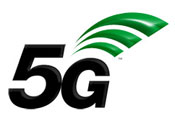 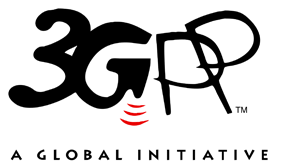 The present document has been developed within the 3rd Generation Partnership Project (3GPP TM) and may be further elaborated for the purposes of 3GPP.
The present document has not been subject to any approval process by the 3GPP Organizational Partners and shall not be implemented.
This Specification is provided for future development work within 3GPP only. The Organizational Partners accept no liability for any use of this Specification.
Specifications and Reports for implementation of the 3GPP TM system should be obtained via the 3GPP Organizational Partners' Publications Offices.The present document has been developed within the 3rd Generation Partnership Project (3GPP TM) and may be further elaborated for the purposes of 3GPP.
The present document has not been subject to any approval process by the 3GPP Organizational Partners and shall not be implemented.
This Specification is provided for future development work within 3GPP only. The Organizational Partners accept no liability for any use of this Specification.
Specifications and Reports for implementation of the 3GPP TM system should be obtained via the 3GPP Organizational Partners' Publications Offices.3GPPPostal address3GPP support office address650 Route des Lucioles - Sophia AntipolisValbonne - FRANCETel.: +33 4 92 94 42 00 Fax: +33 4 93 65 47 16Internethttp://www.3gpp.orgCopyright NotificationNo part may be reproduced except as authorized by written permission.
The copyright and the foregoing restriction extend to reproduction in all media.© 2022, 3GPP Organizational Partners (ARIB, ATIS, CCSA, ETSI, TSDSI, TTA, TTC).All rights reserved.UMTS™ is a Trade Mark of ETSI registered for the benefit of its members3GPP™ is a Trade Mark of ETSI registered for the benefit of its Members and of the 3GPP Organizational Partners
LTE™ is a Trade Mark of ETSI registered for the benefit of its Members and of the 3GPP Organizational PartnersGSM® and the GSM logo are registered and owned by the GSM AssociationBitDescription0SRAP Data PDU1SRAP Control PDU (not used in this release)Change historyChange historyChange historyChange historyChange historyChange historyChange historyChange historyDateMeetingTDocCRRevCatSubject/CommentNew version11/2021RAN2#116R2-2109400Skeleton0.0.011/2021RAN2#116R2-2111485Skeleton update0.0.111/2021RAN2#116R2-2111489Capture the agreement till R2#1160.1.001/2022RAN2#116bisR2-2200364Capture the agreement till R2#116 that related to the 38.331 running CR0.2.001/2022RAN2#116bisR2-2201996Capture the agreement during R2#116bis0.3.002/2022RAN2#117R2-2202276Capture the agreement till R2#116bis that related to the 38.331 running CR0.4.002/2022RAN2#117R2-2203594Capture the agreement during R2#117 0.5.003/2022RAN#95RP-220794Submit to RAN for approval1.0.003/2022RP-95Upgraded to Rel-17 by MCC17.0.006/2022RP-96RP-22173200011FCorrection on SRAP for L2 UE-to-Network Relay17.1.0